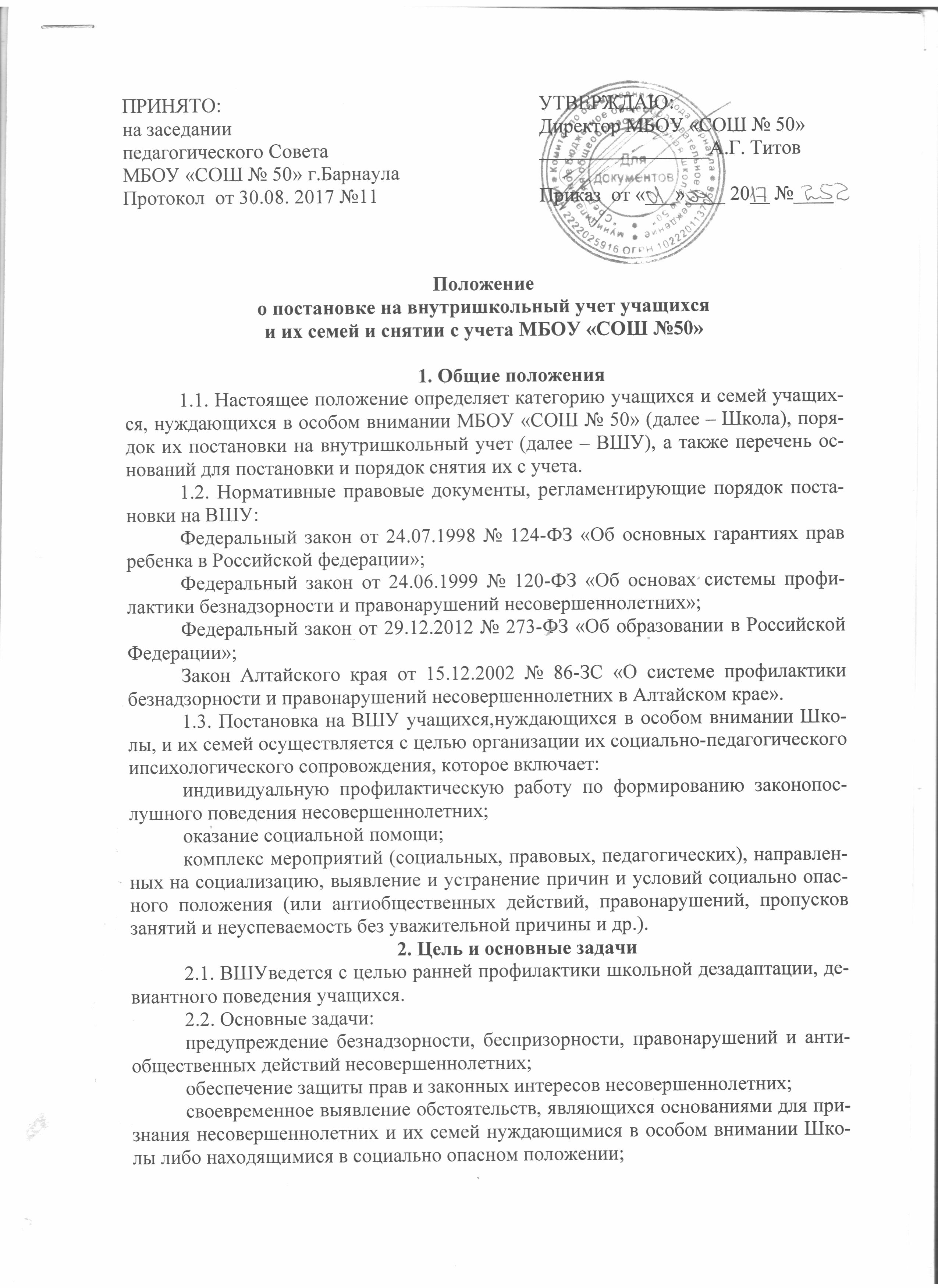 выявление несовершеннолетних, не посещающих или систематически пропускающих по неуважительным причинам занятия в Школе, принятие мер по их воспитанию и получению ими общего образования;оказание социально-психологической и педагогической помощи несовершеннолетним с отклонениями в поведении либо имеющимпроблемы в обучении;оказание помощи семьям в обучении и воспитании детей.3. Категории обучающихся и семей, подлежащих постановке на ВШУ3.1. Категории учащихся:находящиеся в социально опасном положении (далее – СОП) – учащие, в отношении которых комиссией по делам несовершеннолетних и защите их прав Индустриального района (далее – КДНиЗП) принято решение о признании их находящимися в социально опасном положении;нуждающиеся в особом внимании Школы:не посещающие или систематически пропускающие без уважительной причины учебные занятия (до 30% занятий в месяц, четверть, учебный год);совершившие противоправные действия и неоднократно нарушившие Устав Школы и Правила поведения учащегося;не освоившие образовательной программы и имеющие академическую задолженность по одному или нескольким учебным предметам и условно переведенные в следующий класс и не ликвидировавшие академической задолженности в установленные Школой сроки.Содержание психолого-педагогической помощи для данной категории обсуждается на школьном психолого-медико-педагогическом консилиуме на основе рекомендаций территориальной психолого-медико-педагогической комиссии; причисляющие себя к неформальным объединениям и организациям антиобщественной направленности; состоящие на профилактическом учете в ПП «Новосиликатный» ОП по Индустриальному району  УМВД России по г. Барнаулу (далее –ПП «Новосиликатный»);склонные к употреблению наркотических средств или психоактивных веществ без назначения врача;вернувшиеся из специальных учебно-воспитательных учреждений.3.2. Категории семей учащихся:в отношении которыхКДНиЗПпринято решение о признании ихнаходящимися в социально опасном положении;имеющие несовершеннолетних детей, находящихся в СОП;состоящие на учете в органах и учреждениях системы профилактики безнадзорности и правонарушений несовершеннолетних; не исполняющие обязанностей по воспитанию, обучению и (или) содержанию своих детей;не исполняющие обязанности по защите прав и интересов ребенка;злоупотребляющие спиртными напитками, наркотиками, иными ПАВ;отрицательно влияющие на поведение несовершеннолетних, вовлекающие их в противоправные действия (преступления, бродяжничество, попрошайничество, проституцию, распространение и употребление наркотиков, спиртных напитков т.д.);допускающие в отношении детей жестокое обращение и различные формы насилия;создающие обстановку, которая негативно влияет на психологическое состояние ребенка и его самочувствие;ограниченные в родительских правах.В случае первичного выявления обстоятельств, являющихся основаниями для признания несовершеннолетних и их семей находящимися в социально опасном положении, устранение которых невозможно силами только Школы, администрация Школы незамедлительно направляет сигнал в муниципальную КДНиЗП, органы системы профилактики согласно их компетенции. 4. Порядок постановки учащихся/семей учащихся на ВШУ и основания для снятия с учета4.1. Постановка учащихся и их семей на ВШУ осуществляется на заседанииСовета по профилактике безнадзорности и правонарушенийШколы(далее – Совет профилактики)по итогам представления классного руководителя, заместителя директора по воспитательной работе, социального педагога (Приложение 1) или без представления должностных лиц Школы при наличии:приговора, определения или постановления суда;постановления КДНиЗП, прокурора, следователя, органа дознания или начальника ПП «Новосиликатный» (о постановке на межведомственный учет, профилактический учет в ПП «Новосиликатный»);заключения, утвержденного руководителем органа или учреждения системы профилактики безнадзорности и правонарушений несовершеннолетних, по результатам проведенной проверки жалоб, заявлений или других сообщений;заявления несовершеннолетнего либо его родителей (иных законных представителей) об оказании им помощи по вопросам, входящим в компетенцию органов и учреждений образования.4.2. Представление о постановке на учет содержит объективные причины постановки, содержание работы, проведенной с несовершеннолетним должностными лицами, ответственными за организацию воспитательной и профилактической работы. Не допускается постановка учащегося на ВШУ без проведения предварительной профилактической работы.4.3. Решение о постановке учащихся/семей учащихся на ВШУ и определение педагогов, ответственных за проведение с ними индивидуальной профилактической работы, отражается в протоколе заседания Совета профилактики. 4.4. На каждого учащегося/семью учащегося, поставленного на ВШУ, ведется документация:социально-педагогическая характеристика учащегося (Приложение 2);выписка из протокола Совета профилактики (либо протокол Совета профилактики) о постановке/снятии с ВШУ;учетная карта несовершеннолетнего/семьи, состоящего на ВШУ (Приложение 3);индивидуальная программа реабилитации и адаптации несовершеннолетнего(далее – «ИПР»), состоящего на ВШУ,и его семьи, утвержденная директором Школы (Приложение 4);акт обследования условий жизни несовершеннолетнего и его семьи, составленный органом опеки и попечительства или КДНиЗП вместе с постановлением о постановке на учет несовершеннолетнего/семьи как находящихся в СОП (при наличии);отчеты об исполнении ИПР.4.5. ИПР разрабатывается в течение 10 дней со дня постановки на ВШУ сроком на 6 месяцев. При наличии постановления КДНиЗП, определяющего статус несовершеннолетнего/семьи, находящегося в СОП, мероприятия школьной ИПР используются в качестве предложений для разработки межведомственной индивидуальной программы реабилитации и адаптации несовершеннолетних и семей, находящихся в социально опасном положении (МИПР);4.6. Мероприятия, включенные в ИПР, носят адресный характер, т.е. направ-лены на решение  конкретных проблем учащегося/семьи. 4.7. В разработке и реализации ИПР могут принимать участие все члены педагогического коллектива.4.8. Сведения о поставленных на ВШУ учащихся и семьях, находящихся в СОП, направляются администрацией Школы в КДНиЗП и вносятся в журнал учета поставленных на ВШУ и снятых с учета(Приложение 5).4.9. По истечению срока действия ИПР на заседании Совета профилактики обсуждаются результаты ее реализации и принимается решение о продолжении работы с учащимся/семьейучащегося (и разработке ИПР на последующий период) или о снятии учащегося/семьи учащегося с ВШУ.4.10. Снятие с ВШУ учащихся/семей учащихся осуществляется по решению Совета профилактики Школы на основании постановления КДНиЗП или информации, поступившей из ОП №7 о снятии с учета или представления педагога школы, ответственного за организацию воспитательной и индивидуальной профилактической работы, с опорой на информацию из органов или учреждений системы профилактики безнадзорности и правонарушений несовершеннолетних о позитивных изменениях обстоятельств жизни учащегося/семьи учащегося.Кроме того, с ВШУ снимаются учащиеся:окончившие обучение в Школе;сменившие место жительство и/или перешедшие в другую общеобразовательную организацию;направленные в специальное учебно-воспитательное учреждение, а также по другим объективным причинам.С ВШУ снимаются семьи:создавшие обстановку, позитивно влияющую на психологическое состояние ребенка и его самочувствие;в которых родители восстановлены в родительских правах;сменившие место жительства,в которыхучащиеся окончили обучение в Школе (перешли в другую образовательную организацию, направлены в специальное учебно-воспитательное учреждение).4.11. Сведения о снятых с ВШУ вносятся в журнал учета поставленных на ВШУ и снятых с учета.5. Контроль и ответственность за организацию и ведение ВШУ5.1.Ответственность за организацию и ведение ВШУ несет Директор Школы.5.2. Контроль за профилактической работой с учащимися, состоящими на ВШУ, и ведение документацииВШУ осуществляют заместитель директора по воспитательной работе, заместитель директора по учебно-воспитательной работе,социальный педагог в рамках своей компетенции согласно переданным им Директором Школы  полномочиям:Заместитель директорапо учебно – воспитательной/воспитательной работе     оказывает организационно – методическую помощь социальному педагогу, классным руководителям в ведении документации ВШУ;     анализирует условия и причины негативных проявлений в среде учащихся и определяет меры по их устранению;    консультирует учащихся и родителей по актуальным вопросам обучения, воспитания, принимает участие в разрешении конфликтных ситуаций;    готовит соответствующую информацию о деятельности Школы по профилактике уклонений от обучения, безнадзорности, правонарушений и преступлений учащихся;    представляет информацию о состоянии работы в школе с учащимися и семьями, оказавшимися в СОП, в случае рассмотрения материалов на заседании КДНиЗП (при отсутствии социального педагога);    отвечает за организацию ведения и оформление документации  ВШУ, за взаимодействие с другими органами и учреждениями системы профилактики безнадзорности и правонарушений несовершеннолетних.Социальный педагог    формирует социально – педагогическую базу данных Школы;    принимает участие в подготовке информации о деятельности Школы по профилактике безнадзорности, правонарушений и преступлений учащихся;    принимает участие в разработке МИПР, ИПР учащихся и семей, состоящих на ВШУ;    консультирует классных руководителей по вопросам социально – педагогической помощи и поддержки учащихся и семей, оказавшихся в СОП, состоящих на ВШУ;   консультирует учащихся и родителей (законных представителей) по вопросам воспитания, социально – педагогической помощи и поддержки, а так же вопросам, входящим в его компетенцию;   информирует об услугах, предоставляемых органами и учреждениями социальной защиты населения, органами и учреждениями здравоохранения;  принимает участие в разрешении ситуаций и споров по вопросам охраны и защиты прав несовершеннолетних;  анализирует условия и причины негативных проявлений в среде учащихся и определяет меры по социально – педагогической помощи и поддержке детей и семей, находящихся в СОП;  анализирует условия и причины возникновения социально опасного положения семей и определяет меры по социально – педагогической помощи и поддержке семей данной категории;   представляет информацию о состоянии работы в школе с учащимися и семьями, оказавшимися в СОП, в случае рассмотрения материалов на заседании КДНиЗП;   отвечает за ведение документации ВШУ (персональные дела, предложения в МИПР, ИПР)Классный руководитель   обеспечивает связь школы с семьёй;   устанавливает контакты с родителями (законными представителями) учащихся;   консультирует родителей (законных представителей) по вопросам воспитания и обучения детей (лично, через специалистов школы);   организует в классе образовательно – воспитательное пространство, оптимальное для развития положительного потенциала каждого учащегося;   изучает индивидуальные особенности учащихся и динамику их развития;   изучает и анализирует степень удовлетворённости участников образовательного процесса жизнедеятельностью классного коллектива, Школы;   контролирует посещаемость учебных занятий и успеваемость каждого учащегося;   анализирует условия и причины негативных проявлений в среде учащихся класса и определяет меры по педагогической помощи и поддержке семей данной категории;    отвечает за ведение документации ВШУ (характеристики, представления, предложения в МИПР, ИПР).Педагог – психолог    определяет факторы, препятствующие развитию личности учащихся, и принимает меры по оказанию им различных видов психологической помощи;    оказывает консультативную помощь учащимся и их законным представителям, педагогическому коллективу в решении конкретных проблем, в том числе по вопросу безнадзорности и правонарушений несовершеннолетних;    составляет психолого – педагогические заключения по итогам психодиагностики с целью ориентации педагогического коллектива, а также законных представителей в проблемах личностного и социального развития учащихся;    участвует в оказании психолого – педагогической помощи учащимся, испытывающим трудности в развитии и социальной адаптации, в том числе несовершеннолетним обучающимся, признанным в случаях и порядке, которые предусмотрены уголовно – процессуальным законодательством, подозреваемыми, обвиняемыми и подсудимыми по уголовному делу, либо являющиеся потерпевшими или свидетелями преступления;     консультирует работников школы по вопросам развития учащихся, практического применения психологии для решения педагогических задач, повышения социально – психологической компетентности учащихся, педагогических работников, родителей (законных представителей);     принимает участие в разработке и реализации МИПР, ИПР обучающегося и семьи состоящих на ВШУ, находящихся в СОП.Приложение 1В Совет профилактики МБОУ «СОШ№50» _______________Представлениена постановку/снятие (выбрать нужное)на внутришкольныйучетнесовершеннолетнего/семьи (выбрать нужное)ФИО несовершеннолетнего _____________________________________________________Дата рождения _________________________ Класс _________________________________Адрес проживания/регистрации __________________________________________________Мать _________________________________________________________________________Место работы_________________________________________________________________Отец _________________________________________________________________________Место работы _________________________________________________________________Законный представитель ________________________________________________________Место работы _________________________________________________________________Социальный статус семьи: полная, неполная, многодетная, одинокая мать/отец, вдовец/вдова, обеспеченная, малообеспеченная, приемная, семья опекунов (попечителей), родители в разводе, семья вынужденных переселенцев, семья беженцев, семья с родителем/ребенком-инвалидом (выбрать нужное), иное (указать конкретно) _________________Сведения о других членах семьи:По итогам работы с семьей/несовершеннолетним (выбрать нужное), проведенной должностными лицами школы(указать конкретно):с учетом мнения органов и учреждений системы профилактики безнадзорности и правонарушений несовершеннолетних на основании пункта настоящего Положения, (выбрать нужное, указав конкретные основания) ________________________________________________________________________________________________________________________предлагаю(ем) поставить на внутришкольный учет/снять с внутришкольного учета (выбрать нужное) несовершеннолетнего/семью (выбрать нужное):  Классный руководитель (и/или иные ответственные лица): __________ /_______________/ «_____»______________20____г.Решение Совета профилактики _______________________________________________________________________________________________________________________________Председатель:                                                                   ______________ /________________/«_____»______________20____г.Ознакомлен родитель (законный представитель) ___________________________________Приложение 2Социально-педагогическая характеристикаучащегося, представленного на постановку на внутришкольный учетФИОобучающегося ____________________________________________________________Дата рождения ________________________________________________________________Общеобразовательная организация ___________________________________класс ______Домашний адрес_______________________________________________________________Контактный телефон: д.т.___________________, сотовый____________________________Основание постановки на учет ________________________________________________________________________________________________________________________________С какого времени ребенок учится в данной школе__________________________________Группа здоровья, какие имеет хронические заболевания __________________________________________________________________________________________________________Положение ребенка в классе (данные социометрии), взаимоотношения с коллективом сверстников __________________________________________________________________Учебная деятельность (как успевает; если отстает, то по каким предметам; отношение к учебе, оставался ли на второй год) ____________________________________________________________________________________________________________________________Отношение к труду, к общественно-полезной работе (как проявляет себя в различных видах труда, трудолюбив или нет, активен или пассивен, проявляет смекалку или является только исполнителем). Уважает или нет труд других людей. Какой вид труда предпочитает: учебный, общественную работу, хозяйственно-бытовой. Как относится к поручениям:__________________________________________________________________________________________________________________________________________________________Взаимоотношения ребенка с учителями ________________________________________________________________________________________________________________________Взаимоотношения в семье. Имеются ли отклонения в поведении кого-нибудь из членов семьи (алкоголизм, хулиганство, судимость и т.д.)_______________________________________________________________________________________________________________Особенности характера и поведения. Какие черты преобладают: инициативность, распорядительность, общительность, отзывчивость, правдивость, настойчивость, самокритичность, прямота и принципиальность, скромность, требовательность к себе и другим или исполнительность, лживость, эгоистичность, нетребовательность к себе, нескромность, тщеславие, негативизм, трусость, отсутствие самолюбия, гордости, излишняя застенчивость. Какова самооценка? Указать типичные случаи нарушения дисциплины. Имеет ли дурные привычки, наклонности (курит, пьет, принимает наркотики, с какого времени)_____________________________________________________________________________С кем дружит (фамилия, имя, возраст, чем интересуется): _____________________________________________________________________________Входит ли в уличную группу (каков ее характер) или связи ограничиваются классом, улицей, двором ___________________________________________________________________Организация внеучебной деятельности (участие в объединениях дополнительного образования, секциях, студиях, занимается музыкой, прочие увлечения) _____________________________________________________________________________Референтное лицо для ребенка в семье ____________________________________________Референтное лицо для ребенка вне семьи __________________________________________Тип воспитание в семье: строгое воспитание, авторитарное подчинение ребенка взрослыми членами семьи, попустительское воспитание, мягкое воспитание, потакание желаниям ребенка, другое__________________________________________________________ (указать что именно)Классный руководитель (и иные ответственные лица) ___________ /__________________/Руководитель                                                                      ___________ /_________________/ «_____»__________20___г.* Прилагается характеристика на учащегося.Приложение 3УЧЕТНАЯ КАРТА несовершеннолетнего______________________________________________,(ФИО)состоящего на внутришкольном учетеСведения о матери:Сведения об отце:Основания постановки несовершеннолетнего на учет (со ссылкой на пункты статьи 5 Федерального закона № 120-ФЗ):_____________________________________________________________________________________________________________________________________________________________________________________________________________________________Дата постановки на учет__________________________________Дата снятия с учета______________________________________Основания снятия с учета_________________________________Приложение 3УЧЕТНАЯ КАРТАсемьи ________________________________________________________,(ФИО)состоящей на внутришкольном учетеСведения о матери:Сведения об отце:Сведения о детях (до 18 лет):Основания постановки на учет (нужное подчеркнуть): наркозависимость; злоупотребление алкоголем, аморальный образ жизни; жестокое обращение с несовершеннолетним; систематическое неисполнение обязанностей по воспитанию, обучению и содержанию несовершеннолетнего; вовлечение несовершеннолетнего в противоправные действия (попрошайничество, бродяжничество, проституцию, наркоманию и т.д.); семья, в которой ребенок совершил правонарушение или антиобщественное действие.Дата постановки на учет_____________________________________________Дата и основания снятия с учета_______________________________________Приложение 4УТВЕРЖДАЮ:Директор МБОУ «СОШ № 50»           ____________________ А.Г. Титов«_____» __________________20___Индивидуальная программа реабилитации и адаптациинесовершеннолетнего/семьинесовершеннолетнегоФИО несовершеннолетнего, класс/ФИО (родителя, законного представителя): ___________________________________________________________________________________________________________________________Домашний адрес,  телефон: ___________________________________________________________________________________________________ Дата постановки на внутрикольный учет: _________________________________________________________________________________Причина постановки:________________________________________________________________________________________________________ (с учетом признаков благополучия/неблагополучия семьи)Цель: _________________________________________________________________________________________________________________________Задачи:________________________________________________________________________________________________________________________Дата снятия с внутришкольногоучета:_____________________________________________________________________________________Основаниядля снятия: _______________________________________________________________________________________________________Организация программных мер помощи несовершеннолетнему и его семьеПриложение 5Журнал регистрации поставленных на внутришкольныйучетучащихся/семей иснятых с внутришкольного учетаФИОГод рождения, родство  Род занятийПримечания Дата Мероприятие Ответственный РезультатДата рожденияМесто регистрацииМесто жительстваМесто учебы Досуговая занятость, интересы, увлеченияИные необходимые сведения (состояние здоровья, инвалидность и др.)ФИОДата рожденияМесто регистрацииФактическое место проживанияМесто работыИные сведения (наличие судимости, инвалидности и т.д.)ФИОДата рожденияМесто регистрацииФактическое место проживанияМесто работы:Иные сведения (наличие судимости, инвалидности и т.д.)ФИОДата рожденияМесто регистрацииФактическое место проживанияМесто работы:Иные сведения (наличие судимости, психических заболеваний, инвалидности и т.д.)ФИОДата рожденияМесто регистрацииФактическое место проживанияМесто работы:Иные сведения (наличие судимости, инвалидности и т.д.)ФИОДатарожденияМестожительстваМестоучебыИныесведения1.2.№п/пМероприятие (форма, название)Сроки выполненияИсполнители (с указанием должности)Ожидаемый результатФактический результатСоциально-психологическое направлениеСоциально-психологическое направлениеСоциально-психологическое направлениеСоциально-психологическое направлениеСоциально-психологическое направлениеСоциально-психологическое направлениеСоциально-педагогическое направлениеСоциально-педагогическое направлениеСоциально-педагогическое направлениеСоциально-педагогическое направлениеСоциально-педагогическое направлениеСоциально-педагогическое направлениеСоциально-трудовое направлениеСоциально-трудовое направлениеСоциально-трудовое направлениеСоциально-трудовое направлениеСоциально-трудовое направлениеСоциально-трудовое направлениеСоциально-правовое направлениеСоциально-правовое направлениеСоциально-правовое направлениеСоциально-правовое направлениеСоциально-правовое направлениеСоциально-правовое направление№ п/пФИО учащегося/ родителей, поставленных на ВШУДата рождения, классДомашний адресДата постановки на учетПричина постановки на учетДата снятия с учетаОснование для снятия с учета